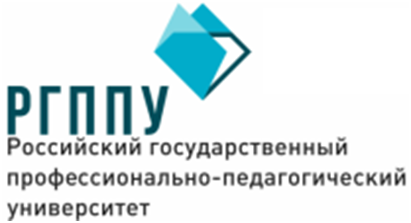 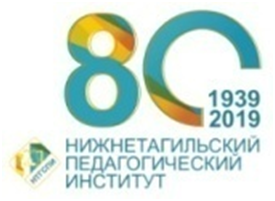 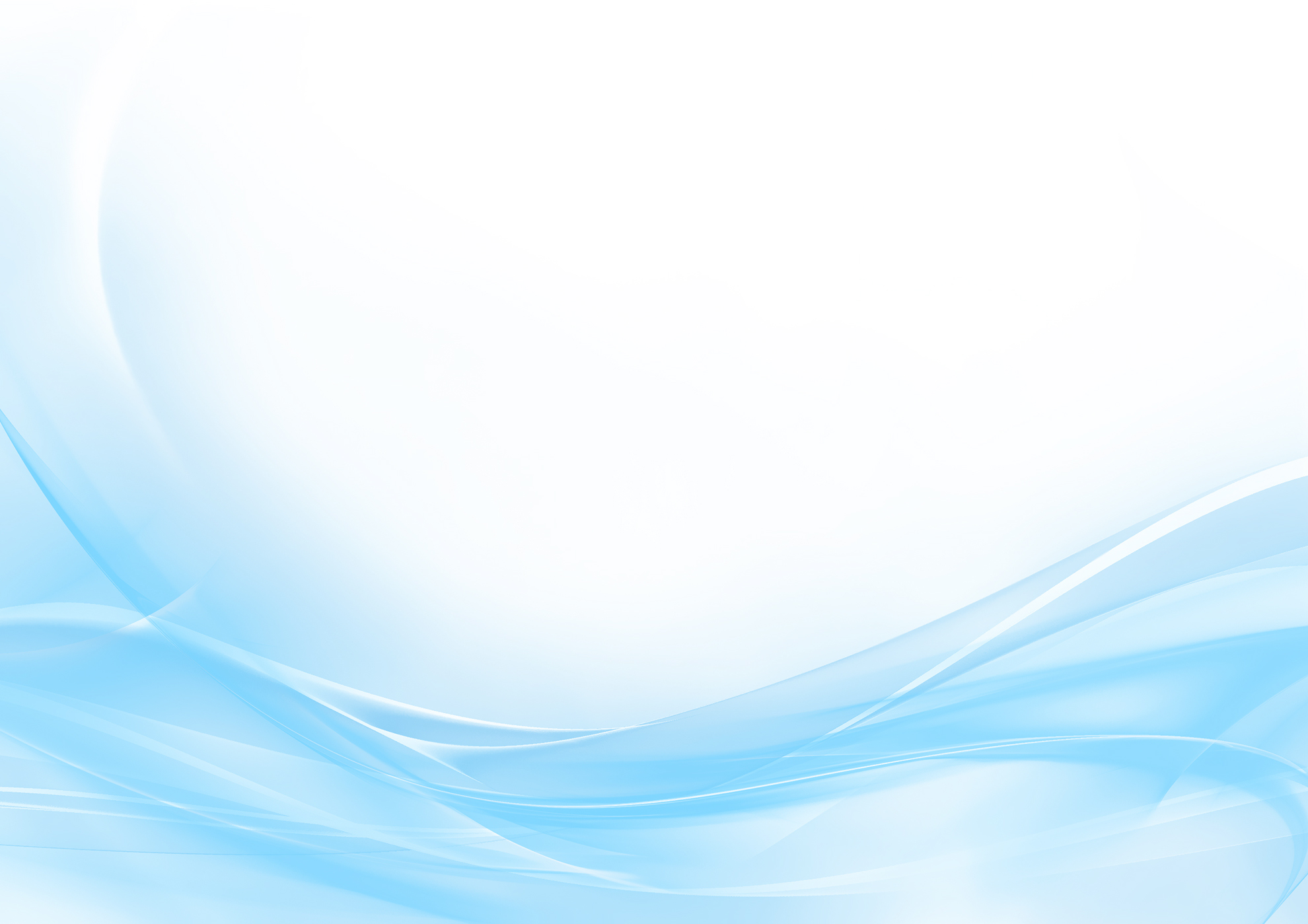 П Р О Г Р А М М АМеждународная научно-практическая конференция ФОРМИРОВАНИЕ ГОТОВНОСТИ К ПРОФЕССИОНАЛЬНОЙ ДЕЯТЕЛЬНОСТИ ВЫПУСКНИКОВ ПЕДАГОГИЧЕСКОГО ВУЗА29 мая 2019 годаНижний ТагилОрганизационый комитетЕгорова Лилия Евгеньевна – кандидат педагогических наук, доцент, директор филиала РГППУ в г. Нижнем ТагилеБыстрова Елена Алексеевна – преподаватель кафедры безопасности жизнедеятельности и физической культурыВасёва Елена Сергеевна, кандидат педагогических наук, доцент кафедры информационных технологийДикова Виктория Вячеславовна – кандидат психологических наук, доцент, доцент кафедры педагогики и психологииЕрохина Людмила Юрьевна – кандидат педагогических наук, доцент кафедры безопасности жизнедеятельности и физической культурыПрохорова Ирина Константиновна – кандидат педагогических наук, доцент кафедры педагогики и психологииЧудакова Нелли Геннадьевна, кандидат филологических наук, доцент доцент кафедры филологического образования и массовых коммуникацийРедакционный комитетБоровкова Елена Рифовна – кандидат филологических наук, доцент кафедры иностранных языков, теории и методики обученияВасёва Елена Сергеевна, кандидат педагогических наук, доцент кафедры информационных технологийЕрохина Людмила Юрьевна – кандидат педагогических наук, доцент кафедры безопасности жизнедеятельности и физической культурыМешкова Ирина Владимировна – кандидат психологических наук, доцент, доцент кафедры педагогики и психологииПрохорова Ирина Константиновна – кандидат педагогических наук, доцент кафедры педагогики и психологииЧижова Инна Леонидовна – кандидат филологических наук, доцент, доцент кафедры филологического образования и массовых коммуникацийРегламент работы конференции10.30 - 10.45 – Регистрация участников конференции (читальный зал)10.45 - 11.00 – Открытие конференции (читальный зал) 11.00 - 12.30 – Пленарная сессия (читальный зал)12.30 - 13.00 – Кофе-пауза13.00 - 14.30 – Секционные заседания 14.30 - 14.40 – Итоги конференцииСпикер конференции – Прохорова Ирина Константиновна, кандидат педагогических наук, доцент кафедры педагогики и психологии филиала РГППУ в г. Нижнем Тагиле10.45 - 11.00 – Открытие конференции:Егорова Лилия Евгеньевна – директор филиала РГППУ в г. Нижнем Тагиле, кандидат педагогических наук, доцентПриветствие участников конференции:Удинцева Татьяна Аркадьевна – начальник управления образования администрации г. Нижний ТагилЛунёв Андрей Вадимович – начальник управления образования администрации Горноуральского городского округа11.00 - 12.30 – Пленарная сессия Регламент пленарной сессииПродолжительность пленарного выступления – 25-30 минутВопросы для обсуждения – 10 минут«Какой учитель нужен современной школе?» – Калинина Вера Алексеевна –  заместитель директора по воспитательной работе МБОУ СОШ № 50«Мой первый год работы в школе» – Ямова Анна Сергеевна, учитель ОБЖ и ФК МАОУ СОШ № 3 г. Кировград «Анализ готовности к профессиональной деятельности будущего педагога в условиях карьерного консультирования» – Дикова Виктория Вячеславовна, кандидат психологических наук, доцент, доцент кафедры педагогики и психологии филиала РГППУ в г. Нижнем Тагиле, директор Центра тестирования и профориентации филиала РГППУ в г. Нижнем Тагиле13.00 - 14.30 - Секционные заседанияСекция 1. Проектирование профессионального будущего как условие самореализации конкурентоспособной личности (ауд. 216В)Модератор секции – Лысуенко Светлана Анатольевна, кандидат психологических наук, заведующая заочным отделением ГАПОУ СО НТГПК им. Н.А. Демидова, старший преподаватель кафедры педагогики и методики преподавания НТФ ГАОУ ДПО СО «Институт развития образования»Со-модератор секции – Мешкова Ирина Владимировна, кандидат психологических наук, доцент, доцент кафедры педагогики и психологии филиала РГППУ в г. Нижнем ТагилеСо-модератор секции – Быстрова Елена Алексеевна, преподаватель кафедры безопасности жизнедеятельности и физической культуры филиала РГППУ в г. Нижнем ТагилеФормат секции – мастер-классСекция 2. Проблемы профессиональной адаптации и профессионального развития молодых педагогов (конференц-зал)Модератор секции - Прохорова Ирина Константиновна, кандидат педагогических наук, доцент кафедры педагогики и психологии филиала РГППУ в г. Нижнем ТагилеСо-модератор секции – Ерохина Людмила Юрьевна, кандидат педагогических наук, доцент кафедры безопасности жизнедеятельности и физической культуры филиала РГППУ в г. Нижнем ТагилеФормат секции – круглый стол Секция 3.  Современные информационно-коммуникационные технологии в образовании (ауд. 126В)Модератор секции – Васёва Елена Сергеевна, кандидат педагогических наук, доцент кафедры информационных технологий филиала РГППУ в г. Нижнем ТагилеФормат деятельности в секции – мастер-класс «Применение online-сервисов для визуализации учебных материалов и 3D-моделирования»Со-модератор секции – Бужинская Надежда Владимировна, кандидат педагогических наук, доцент, доцент кафедры информационных технологий филиала РГППУ в г. Нижнем ТагилеФормат деятельности в секции – мастер-класс «Использование сервисов командной работы для организации проектной деятельности»Со-модератор секции – Шубина Наталья Валерьевна, кандидат технических наук, доцент кафедры информационных технологий филиала РГППУ в г. Нижнем ТагилеФормат деятельности в секции – презентация продукта «Организация проектной деятельности на занятиях по робототехнике в школе»» Секция 4. Искусство говорить (ауд. 115В)Модератор секции – Чудакова Нелли Геннадьевна, кандидат филологических наук, доцент, доцент кафедры филологического образования и массовых коммуникаций филиала РГППУ в г. Нижнем ТагилеСо-модератор секции – Чижова Инна Леонидовна, кандидат филологических наук, доцент, доцент кафедры филологического образования и массовых коммуникаций филиала РГППУ в г. Нижнем ТагилеСо-модератор секции – Боровкова Елена Рифовна, кандидат филологических наук, доцент кафедры иностранных языков, теории и методики обучения филиала РГППУ в г. Нижнем ТагилеФормат секции – тренинг14.30 - 14.40 – Итоги конференции